Appendix B: Social Distancing Protocol (Updated May 5, 2020)Business name: Click or tap here to enter text.Facility Address: Click or tap here to enter text.Approximate gross square footage of space open to the public: Click or tap here to enter text.Businesses must implement all applicable measures listed below, and be prepared to explain why any measure that is not implemented is inapplicable to the business.Signage:Signage at each public entrance of the facility to inform all employees and customers that they should: avoid entering the facility if they have COVID-19 symptoms; maintain a minimum six-foot distance from one another; sneeze and cough into a cloth or tissue or, if not available, into one’s elbow; wear face coverings, as appropriate; and not shake hands or engage in any unnecessary physical contact.Signage posting a copy of the Social Distancing Protocol at each public entrance to the facility.Signage at areas visible to all workers, required hygienic practices including not touching face with unwashed hands or with gloves; washing hands with soap and water for at least 20 seconds; use of hand sanitizer with at least 60% alcohol, cleaning and disinfecting frequently touched objects and surfaces such as workstations, keyboards, telephones, handrails, machines, shared tools, and doorknobs; covering the mouth and nose when coughing or sneezing as well as other hygienic recommendations by the CDCGym/Fitness center only: signs posted at entrance and on each wall of the room with the equipment:  Ensure touched surfaces are sanitized before and after individual use.Measures To Protect Employee Health (check all that apply to the facility):Everyone who can carry out their work duties from home has been directed to do so.All employees have been told not to come to work if sick.Symptom checks are being conducted before employees may enter the work space.Personal Protective Equipment (PPE) to protect from COVID-19 provided to Employees as appropriate for tasks. Employees are required to wear face coverings, as appropriate.  All desks or individual work stations are separated by at least six feet.Break rooms, bathrooms, and other common areas are being disinfected frequently, on the following schedule:Break rooms:Bathrooms:Other (Click or tap here to enter text.): Click or tap here to enter text.Disinfectant and related supplies are available to all employees at the following location(s): Click or tap here to enter text.Hand sanitizer effective against COVID-19 is available to all employees at the following location(s): Click or tap here to enter text.Soap and water are available to all employees at the following location(s): Click or tap here to enter text.Copies of this Protocol have been distributed to all employees and employees have been trained on protocol.Optional—Describe other measures: Click or tap here to enter text.__________________________________________________________________________________Measures To Prevent Crowds From Gathering (check all that apply to the facility):Limit the number of customers in the store at any one time to Click or tap here to enter text., which allows for customers and employees to easily maintain at least six-foot distance from one another at all practicable times.Employee monitors door to ensure that the maximum number of customers in the facility set forth above is not exceeded.Placing per-person limits on goods that are selling out quickly to reduce crowds and lines. Explain: Click or tap here to enter text.Optional—Describe other measures: Click or tap here to enter text.________________________________________________________________________________Measures To Keep People At Least Six Feet Apart (check all that apply to the facility)Placing signs outside the store reminding people to be at least six feet apart, including when in line.Placing tape or other markings at least six feet apart in customer line areas inside the store and on sidewalks at public entrances with signs directing customers to use the markings to maintain distance.Separate order areas from delivery areas to prevent customers from gathering.All employees have been instructed to maintain at least six feet distance from customers and from each other, except employees may momentarily come closer when necessary to accept payment, deliver goods or services, or as otherwise necessary utilizing appropriate PPE.Gyms/Fitness centers only: Fixed or semi-fixed equipment is spaced, blocked or removed to always ensure six feet separations. Only lap swimming/structured exercise/yoga allowed in pools and bathers are monitored to ensure six feet separation.Optional—Describe other measures: Click or tap here to enter text.Measures To Prevent Unnecessary Contact (check all that apply to the facility):Preventing people from self-serving any items that are food-related.Lids for cups and food-bar type items are provided by staff; not to customers to grab.Bulk-item food bins are not available for customer self-service use.Not permitting customers to bring their own bags, mugs, or other reusable items from home.Providing for contactless payment systems or, if not feasible, sanitizing payment systems regularly. Describe: Click or tap here to enter text.Optional—Describe other measures (e.g. providing senior-only hours): Click or tap here to enter text.____________________________________________________________________________________Measures To Increase Sanitization (check all that apply to the facility):Disinfecting wipes that are effective against COVID-19 are available near shopping carts and shopping baskets.Employee(s) assigned to disinfect carts and baskets regularly.Hand sanitizer, soap and water, or effective disinfectant is available to the public at or near the entrance of the facility, at checkout counters, and anywhere else where people have direct interactions.Disinfecting all payment portals, pens, and styluses after each use.Disinfecting all high-contact surfaces frequently.No sharing of equipment between employees to the extent practical.  Touch surfaces on equipment is sanitized between different employee use if must be shared.Optional—Describe other measures: Click or tap here to enter text.____________________________________________________________________________________Measures to Ensure Compliance to Protocol:A COVID-19 Supervisor, who can be an on-site employee, is designated for all periods the business is operating to ensure compliance with this protocol.  A schedule of assigned staff is attached.* Any additional measures not included here should be listed on separate pages and attached to this document. You may contact the following person with any questions or comments about this protocol: Name: Click or tap here to enter text.	Phone number: Click or tap here to enter text.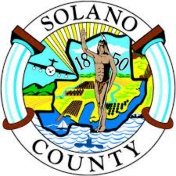 